Dictée d’entraînement 1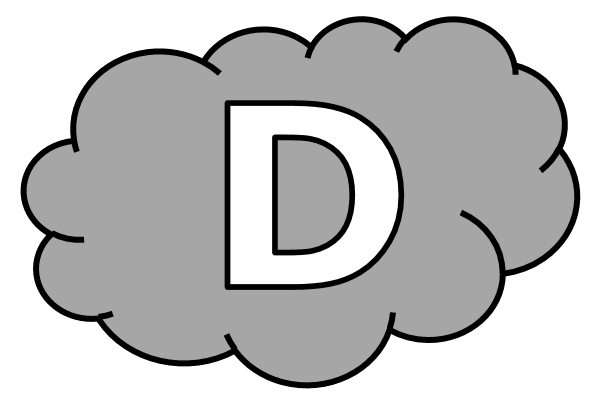 L’................................ se ............................ sur un ............................ du ...................................... , repère un ............................................. puis se ..................................... sur sa ....................................... . C’est une ................................... .......................................... pour le jardinier.Dictée d’entraînement 2Pour ......................................... contre les ......................................... , le jardinier ...................................... soin des ...................................... de grive qu’il .................................................. .Dictée d’entraînement 3L’oiseau ................................................. à travers les ...................................... , puis s’approcha du ..................................... dans lequel nous avions .................................................. les ...................................................... .Dictées flashs - Liste 10					Prénom : ...................................................Dictée bilanLa grive ............................................ une ............................... ................................................... pour ............................................ ............................... les .............................................. des .......................................... . La grive les ......................................... , ............................................ en piqué .............. .......................... ............................... ................ côté d’eux. .......................................... ............ pieds ............................................ , elle s’.............................. .................. , brusquement, les .................................... dans ................. ..................... ................ s’............................................. . Près de ........................... ................................. , la grive ................................ une pierre .............................................. sur laquelle elle ................................... plusieurs fois l’................................................ pour casser ......................... coquille.Dictées flashs - Liste 10Dictée d’entraînement 1Pendant la dictée, cherche et recopie les bons mots :escargot - aide - repère - appréciable - jardinL’oiseau se pose sur un arbre du .......................................... , ....................................... un ........................................................ puis se jette sur sa proie. C’est une .................................. ...................................................... pour le jardinier.Dictées flashs - Liste 10Dictée d’entraînement 2Pendant la dictée, cherche et recopie les bons mots :nids - repère - escargots - lutter - jardinierPour ............................................... contre les ..................................................... , le ................................................ prend soin des ................................... de grive qu’il ............................................... .Dictées flashs - Liste 10Dictée d’entraînement 3Pendant la dictée, cherche et recopie les bons mots :rond - escargots - sautilla - jardins - oiseauL’.......................................... ....................................................... à travers les ................................................. , puis s’approcha du ..................................... dans lequel nous avions disposé les ............................................ .Dictées flashs - Liste 10Dictée bilanPendant la dictée, cherche et recopie les bons mots :ronde - escargots - Sautillant - repère - aide - bec - appréciable - jardinsLa grive apporte une ................................... ................................................ pour lutter contre les ............................................ des .................................................... . La grive les .......................................... , descend en piqué et se pose à côté d’eux. ................................................... à pieds joints, elle s’approche et, brusquement, les prend dans son .......................... et s’envole. Près de son nid, la grive choisit une pierre .................................. sur laquelle elle frappe plusieurs fois l’escargot pour casser sa coquille.CompétenceDans le texteRéussiteJe sais écrire les mots de la liste.13Je sais faire les accords dans le groupe nominal.4Je sais faire les accords entre le verbe et le sujet.9Je sais écrire les homophones grammaticaux.9